                            ROZVRH  HODIN  pro 8. ročník                       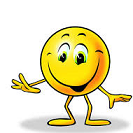 Vysvětlivky: ČJ       Český jazyk                        AJ       Anglický jazyk                        M       Matematika (Mg Geometrie)                        F         Fyzika                        Z         Zeměpis                        P         Přírodopis                        D         Dějepis                        VZ       Výchova ke zdraví                       OV   Občanská výchova                       HV        Hudební výchova                       ČSP      Člověk a svět práce                       VV        Výtvarná výchova                       TV        Tělesná výchova                       CH        Chemie1.2.3.4.5.6.7.8.9.PondělíČJMVzM P IN ÚterýAJM FDČJ ČSPČSPStředaČJPMZ TVAJCHČtvrtekČJMDOV VVVVPátekZČJAJTVČSP